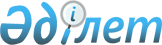 2023 - 2025 жылдарға арналған Бейнеу ауылының бюджеті туралыМаңғыстау облысы Бейнеу аудандық мәслихатының 2022 жылғы 26 желтоқсандағы № 29/256 шешімі.
      Қазақстан Республикасының Бюджет кодексіне, Қазақстан Республикасының "Қазақстан Республикасындағы жергілікті мемлекеттік басқару және өзін-өзі басқару туралы" Заңына және Бейнеу аудандық мәслихатының 2022 жылғы 22 желтоқсандағы № 28/249  "2023-2025 жылдарға арналған аудандық бюджет туралы" шешіміне сәйкес, Бейнеу аудандық мәслихаты ШЕШТІ:
      1. 2023 – 2025 жылдарға арналған Бейнеу ауылының бюджеті тиісінше осы шешімнің 1, 2 және 3 қосымшаларына сәйкес, оның ішінде 2023 жылға келесідей көлемдерде бекітілсін:
      1) кірістер – 1 055 867,0 мың теңге, оның ішінде:
      салықтық түсімдер бойынша – 196 198,0 мың теңге;
      салықтық емес түсімдер бойынша – 0 теңге;
      негізгі капиталды сатудан түсетін түсімдер бойынша – 33 035,0 мың теңге;
      трансферттердің түсімдері бойынша – 826 634,0 мың теңге;
      2) шығындар – 1 060 925,8 мың теңге;
      3) таза бюджеттік кредиттеу – 0 теңге:
      бюджеттік кредиттер – 0 теңге;
      бюджеттік кредиттерді өтеу – 0 теңге;
      4) қаржы активтерімен операциялар бойынша сальдо – 0 теңге:
      қаржы активтерін сатып алу – 0 теңге;
      мемлекеттің қаржы активтерін сатудан түсетін түсімдер – 0 теңге;
      5) бюджет тапшылығы (профициті) – -5 058,8 мың теңге;
      6) бюджет тапшылығын қаржыландыру (профицитін пайдалану) –
      5 058,8 мың теңге:
      қарыздар түсімі – 0 теңге;
      қарыздарды өтеу – 0 теңге;
      бюджет қаражатының пайдаланылатын қалдықтары – 5 058,8 мың теңге.
      Ескерту. 1 -тармақ жаңа редакцияда - Маңғыстау облысы Бейнеу аудандық мәслихатының 23.10.2023 № 7/62 (01.01.2023 бастап қолданысқа енгізіледі) шешімімен.


      2. Аудандық бюджеттен 2023 жылға арналған Бейнеу ауылының бюджетіне 13 382,0 мың теңге сомасында субвенция бөлінгені ескерілсін.
      3. Осы шешімнің 4 қосымшасына сәйкес 2023 жылға арналған бюджеттік инвестициялық жобаларды іске асыруға бағытталған Бейнеу ауылы бюджетінің бюджеттік даму бағдарламаларының тізбесі бекітілсін.
      4. Осы шешім 2023 жылдың 1 қаңтарынан қолданысқа енгізіледі. 2023 жылға арналған Бейнеу ауылының бюджеті
      Ескерту. 1 -қосымша жаңа редакцияда - Маңғыстау облысы Бейнеу аудандық мәслихатының 23.10.2023 № 7/62 (01.01.2023 бастап қолданысқа енгізіледі) шешімімен. 2024 жылға арналған Бейнеу ауылының бюджеті
      Ескерту. 2 -қосымша жаңа редакцияда - Маңғыстау облысы Бейнеу аудандық мәслихатының 16.05.2023 № 3/27 (01.01.2023 бастап қолданысқа енгізіледі) шешімімен. 2025 жылға арналған Бейнеу ауылының бюджеті
      Ескерту. 3 -қосымша жаңа редакцияда - Маңғыстау облысы Бейнеу аудандық мәслихатының 16.05.2023 № 3/27 (01.01.2023 бастап қолданысқа енгізіледі) шешімімен. 2023 жылға арналған бюджеттік инвестициялық жобаларды (бағдарламаларды) іске асыруға бағытталған Бейнеу ауылының бюджеттік даму бағдарламаларының тізбесі
      Ескерту. 4 -қосымша жаңа редакцияда - Маңғыстау облысы Бейнеу аудандық мәслихатының 23.10.2023 № 7/62 (01.01.2023 бастап қолданысқа енгізіледі) шешімімен.
					© 2012. Қазақстан Республикасы Әділет министрлігінің «Қазақстан Республикасының Заңнама және құқықтық ақпарат институты» ШЖҚ РМК
				
      Бейнеу аудандық мәслихатының хатшысы 

Қ.Мансуров
Бейнеу аудандық мәслихатының2022 жылғы 26 желтоқсандағы№29/256 шешіміне 1 қосымша
Санаты
Санаты
Санаты
Санаты
Сомасы, мың теңге
Сыныбы
Сыныбы
Сыныбы
Сомасы, мың теңге
Кіші сыныбы
Кіші сыныбы
Сомасы, мың теңге
Атауы
Сомасы, мың теңге
1. Кірістер
1 055 867,0
1
Салықтық түсімдер
196 198,0
01
Табыс салығы
90 969,0
2
Жеке табыс салығы
90 969,0
04
Меншікке салынатын салықтар
102 841,0
1
Мүлікке салынатын салықтар
3 701,0
3
Жер салығы
2 289,0
4
Көлік құралдарына салынатын салық
96 840,0
5
Бірыңғай жер салығы
11,0
05
Тауарларға, жұмыстарға және көрсетілетін қызметтерге салынатын iшкi салықтар
2 388,0
3
Табиғи және басқа да ресурстарды пайдаланғаны үшін түсетін түсімдер
2 388,0
3
Негізгі капиталды сатудан түсетін түсімдер
33 035,0
03
Жерді және материалдық емес активтерді сату
33 035,0
1
Жерді сату
32 257,0
2
Материалдық емес активтерді сату
778,0
4
Трансферттердің түсімдері
826 634,0
02
Мемлекеттік басқарудың жоғары тұрған органдарынан түсетін трансферттер
826 634,0
3
Аудандардың (облыстық маңызы бар қаланың) бюджетінен трансферттер
826 634,0
Функционалдық топ
Функционалдық топ
Функционалдық топ
Функционалдық топ
Сомасы, мың теңге
Бюджеттік бағдарламалардың әкімшісі
Бюджеттік бағдарламалардың әкімшісі
Бюджеттік бағдарламалардың әкімшісі
Сомасы, мың теңге
Бағдарлама
Бағдарлама
Сомасы, мың теңге
Атауы
Сомасы, мың теңге
2. Шығындар
1 060 925,8
01
Жалпы сипаттағы мемлекеттiк көрсетілетін қызметтер
222 387,3
124
Аудандық маңызы бар қала, ауыл, кент, ауылдық округ әкімінің аппараты
222 387,3
001
Аудандық маңызы бар қала, ауыл, кент, ауылдық округ әкімінің қызметін қамтамасыз ету жөніндегі қызметтер
138 335,8
053
Аудандық маңызы бар қаланың, ауылдың, кенттің, ауылдық округтің коммуналдық мүлкін басқару
84 051,5
07
Тұрғын үй-коммуналдық шаруашылық
257 108,5
124
Аудандық маңызы бар қала, ауыл, кент, ауылдық округ әкімінің аппараты
257 108,5
009
Елді мекендердің санитариясын қамтамасыз ету
86 724,5
011
Елді мекендерді абаттандыру мен көгалдандыру
170 384,0
12
Көлiк және коммуникация
37 031,0
124
Аудандық маңызы бар қала, ауыл, кент, ауылдық округ әкімінің аппараты
37 031,0
012
Аудандық маңызы бар қалаларда, ауылдарда, кенттерде, ауылдық округтерде автомобиль жолдарын салу және реконструкциялау
22 712,0
013
Аудандық маңызы бар қалаларда, ауылдарда, кенттерде, ауылдық округтерде автомобиль жолдарының жұмыс істеуін қамтамасыз ету
14 319,0
13
Басқалар
544 399,0
124
Аудандық маңызы бар қала, ауыл, кент, ауылдық округ әкімінің аппараты
544 399,0
057
"Ауыл-Ел бесігі" жобасы шеңберінде ауылдық елді мекендердегі әлеуметтік және инженерлік инфрақұрылым бойынша іс-шараларды іске асыру
415 995,0
058
"Ауыл-Ел бесігі" жобасы шеңберінде ауылдық елді мекендердегі әлеуметтік және инженерлік инфрақұрылымдарды дамыту
128 404,0
3. Таза бюджеттік кредиттеу
0
Бюджеттік кредиттер
0
Бюджеттік кредиттерді өтеу
0
4. Қаржы активтерімен операциялар бойынша сальдо
0
Қаржы активтерін сатып алу
0
Мемлекеттің қаржы активтерін сатудан түсетін түсімдер
0
5. Бюджет тапшылығы (профициті)
-5 058,8
6. Бюджет тапшылығын қаржыландыру (профицитін пайдалану)
5 058,8
Қарыздар түсімі
0
Қарыздарды өтеу
0
Бюджет қаражатының пайдаланылатын қалдықтары
5 058,8
8
Бюджет қаражатының пайдаланылатын қалдықтары
5 058,8
01
Бюджет қаражаты қалдықтары
5 058,8
1
Бюджет қаражатының бос қалдықтары
5 058,8Бейнеу аудандық мәслихатының2022 жылғы 26 желтоқсандағы№29/256 шешіміне 2 қосымша
Санаты
Санаты
Санаты
Санаты
Сомасы, мың теңге
Сыныбы
Сыныбы
Сыныбы
Сомасы, мың теңге
Кіші сыныбы
Кіші сыныбы
Сомасы, мың теңге
Атауы
Сомасы, мың теңге
1.Кірістер
557 512,0
1
Салықтық түсімдер
146 230,0
01
Табыс салығы
43 878,0
2
Жеке табыс салығы
43 878,0
04
Меншікке салынатын салықтар
99 964,0
1
Мүлікке салынатын салықтар
3 701,0
3
Жер салығы
2 289,0
4
Көлік құралдарына салынатын салық
93 868,0
5
Бірыңғай жер салығы
106,0
05
Тауарларға, жұмыстарға және көрсетілетін қызметтерге салынатын iшкi салықтар
2 388,0
3
Табиғи және басқа да ресурстарды пайдаланғаны үшін түсетін түсімдер
2 388,0
3
Негізгі капиталды сатудан түсетін түсімдер
6 245,0
03
Жерді және материалдық емес активтерді сату
6 245,0
1
Жерді сату
6 245,0
4
Трансферттердің түсімдері
405 037,0
02
Мемлекеттік басқарудың жоғары тұрған органдарынан түсетін трансферттер
405 037,0
3
Аудандардың (облыстық маңызы бар қаланың) бюджетінен трансферттер
405 037,0
Функционалдық топ
Функционалдық топ
Функционалдық топ
Функционалдық топ
Сомасы, мың теңге
Бюджеттік бағдарламалардың әкімшісі
Бюджеттік бағдарламалардың әкімшісі
Бюджеттік бағдарламалардың әкімшісі
Сомасы, мың теңге
Бағдарлама
Бағдарлама
Сомасы, мың теңге
Атауы
Сомасы, мың теңге
2. Шығындар
557 512,0
01
Жалпы сипаттағы мемлекеттiк қызметтер
165 857,0
124
Аудандық маңызы бар қала, ауыл, кент, ауылдық округ әкімінің аппараты
165 857,0
001
Аудандық маңызы бар қала, ауыл, кент, ауылдық округ әкімінің қызметін қамтамасыз ету жөніндегі қызметтер
102 672,0
053
Аудандық маңызы бар қаланың, ауылдың, кенттің, ауылдық округтің коммуналдық мүлкін басқару
63 185,0
07
Тұрғын үй-коммуналдық шаруашылық
165 144,0
124
Аудандық маңызы бар қала, ауыл, кент, ауылдық округ әкімінің аппараты
165 144,0
009
Елді мекендердің санитариясын қамтамасыз ету
89 534,0
011
Елді мекендерді абаттандыру мен көгалдандыру
75 610,0
13
Басқалар
226 511,0
124
Аудандық маңызы бар қала, ауыл, кент, ауылдық округ әкімінің аппараты
226 511,0
057
"Ауыл-Ел бесігі" жобасы шеңберінде ауылдық елді мекендердегі әлеуметтік және инженерлік инфрақұрылым бойынша іс-шараларды іске асыру
226 511,0
3. Таза бюджеттік кредиттеу
0
Бюджеттік кредиттер
0
Бюджеттік кредиттерді өтеу
0
4. Қаржы активтерімен операциялар бойынша сальдо
0
Қаржы активтерін сатып алу
0
Мемлекеттің қаржы активтерін сатудан түсетін түсімдер
0
5. Бюджет тапшылығы (профициті)
0
6. Бюджет тапшылығын қаржыландыру (профицитін пайдалану)
0
Қарыздар түсімі
0
Қарыздарды өтеу
0
Бюджет қаражатының пайдаланылатын қалдықтары
0
8
Бюджет қаражатының пайдаланылатын қалдықтары
0
01
Бюджет қаражаты қалдықтары
0
1
Бюджет қаражатының бос қалдықтары
0Бейнеу аудандық мәслихатының2022 жылғы 26 желтоқсандағы№29/256 шешіміне 3 қосымша
Санаты
Санаты
Санаты
Санаты
Сомасы, мың теңге
Сыныбы
Сыныбы
Сыныбы
Сомасы, мың теңге
Кіші сыныбы
Кіші сыныбы
Сомасы, мың теңге
Атауы
Сомасы, мың теңге
1.Кірістер
557 512,0
1
Салықтық түсімдер
146 230,0
01
Табыс салығы
43 878,0
2
Жеке табыс салығы
43 878,0
04
Меншікке салынатын салықтар
99 964,0
1
Мүлікке салынатын салықтар
3 701,0
3
Жер салығы
2 289,0
4
Көлік құралдарына салынатын салық
93 868,0
5
Бірыңғай жер салығы
106,0
05
Тауарларға, жұмыстарға және көрсетілетін қызметтерге салынатын iшкi салықтар
2 388,0
3
Табиғи және басқа да ресурстарды пайдаланғаны үшін түсетін түсімдер
2 388,0
3
Негізгі капиталды сатудан түсетін түсімдер
6 245,0
03
Жерді және материалдық емес активтерді сату
6 245,0
1
Жерді сату
6 245,0
4
Трансферттердің түсімдері
405 037,0
02
Мемлекеттік басқарудың жоғары тұрған органдарынан түсетін трансферттер
405 037,0
3
Аудандардың (облыстық маңызы бар қаланың) бюджетінен трансферттер
405 037,0
Функционалдық топ
Функционалдық топ
Функционалдық топ
Функционалдық топ
Сомасы, мың теңге
Бюджеттік бағдарламалардың әкімшісі
Бюджеттік бағдарламалардың әкімшісі
Бюджеттік бағдарламалардың әкімшісі
Сомасы, мың теңге
Бағдарлама
Бағдарлама
Сомасы, мың теңге
Атауы
Сомасы, мың теңге
2. Шығындар
557 512,0
01
Жалпы сипаттағы мемлекеттiк қызметтер
165 857,0
124
Аудандық маңызы бар қала, ауыл, кент, ауылдық округ әкімінің аппараты
165 857,0
001
Аудандық маңызы бар қала, ауыл, кент, ауылдық округ әкімінің қызметін қамтамасыз ету жөніндегі қызметтер
102 672,0
053
Аудандық маңызы бар қаланың, ауылдың, кенттің, ауылдық округтің коммуналдық мүлкін басқару
63 185,0
07
Тұрғын үй-коммуналдық шаруашылық
165 144,0
124
Аудандық маңызы бар қала, ауыл, кент, ауылдық округ әкімінің аппараты
165 144,0
009
Елді мекендердің санитариясын қамтамасыз ету
89 534,0
011
Елді мекендерді абаттандыру мен көгалдандыру
75 610,0
13
Басқалар
226 511,0
124
Аудандық маңызы бар қала, ауыл, кент, ауылдық округ әкімінің аппараты
226 511,0
057
"Ауыл-Ел бесігі" жобасы шеңберінде ауылдық елді мекендердегі әлеуметтік және инженерлік инфрақұрылым бойынша іс-шараларды іске асыру
226 511,0
3. Таза бюджеттік кредиттеу
0
Бюджеттік кредиттер
0
Бюджеттік кредиттерді өтеу
0
4. Қаржы активтерімен операциялар бойынша сальдо
0
Қаржы активтерін сатып алу
0
Мемлекеттің қаржы активтерін сатудан түсетін түсімдер
0
5. Бюджет тапшылығы (профициті)
0
6. Бюджет тапшылығын қаржыландыру (профицитін пайдалану)
0
Қарыздар түсімі
0
Қарыздарды өтеу
0
Бюджет қаражатының пайдаланылатын қалдықтары
0
8
Бюджет қаражатының пайдаланылатын қалдықтары
0
01
Бюджет қаражаты қалдықтары
0
1
Бюджет қаражатының бос қалдықтары
0Бейнеу аудандық мәслихатының2022 жылғы 26 желтоқсандағы№29/256 шешіміне 4 қосымша
Функционалдық топ
Функционалдық топ
Функционалдық топ
Функционалдық топ
Бюджеттік бағдарламалардың әкімшісі
Бюджеттік бағдарламалардың әкімшісі
Бюджеттік бағдарламалардың әкімшісі
Бағдарлама
Бағдарлама
Атауы
12
Көлiк және коммуникация
124
Аудандық маңызы бар қала, ауыл, кент, ауылдық округ әкімінің аппараты
012
Аудандық маңызы бар қалаларда, ауылдарда, кенттерде, ауылдық округтерде автомобиль жолдарын салу және реконструкциялау
13
Басқалар
124
Аудандық маңызы бар қала, ауыл, кент, ауылдық округ әкімінің аппараты
058
"Ауыл-Ел бесігі" жобасы шеңберінде ауылдық елді мекендердегі әлеуметтік және инженерлік инфрақұрылымдарды дамыту